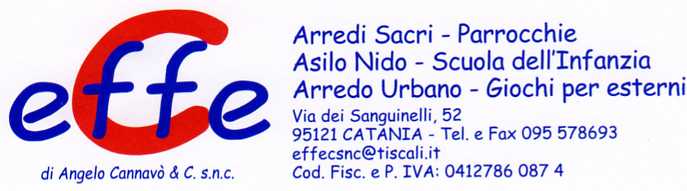 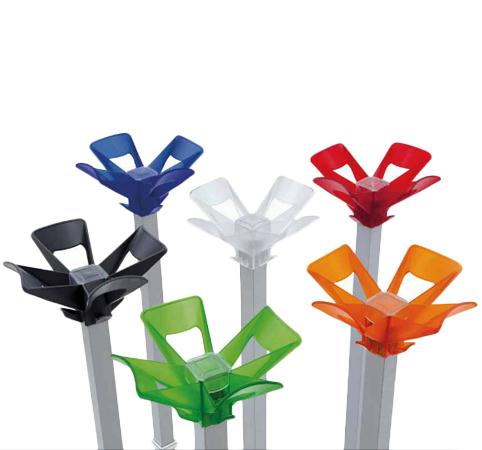 Descrizione:Piantana portabiti 4 posti con stelo in acciaioverniciato alluminio e teste in plastica colorata.
Categoria:AppendiabitiCodice: PA21009